АДМИНИСТРАЦИЯ ЮРЛИНСКОГО МУНИЦИПАЛЬНОГО РАЙОНА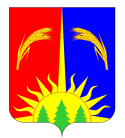 ПОСТАНОВЛЕНИЕот 29.04.2016 г.                                                                             № 104О внесение изменений  в муниципальную программу «Содействие занятости населения Юрлинского муниципального района» утвержденную Постановлением Администрации Юрлинского муниципального района  № 228 от 05.06.2015 г. В соответствии с Федеральным законом от 06.10.2003 N 131-ФЗ "Об общих принципах организации местного самоуправления в Российской Федерации", Администрация Юрлинского муниципального районаПОСТАНОВЛЯЕТ:Внести в постановление Администрации Юрлинского муниципального района № 228 от 05.06.2015 г. «Об утверждении муниципальной программы «Содействие занятости населения Юрлинского муниципального района»  следующие изменения согласно приложению. Настоящее Постановление вступает в силу с момента опубликования в информационном бюллетене «Вестник Юрлы».Контроль над исполнением настоящего постановления возложить на заместителя главы администрации района Н.А. Мелехину.Глава района-глава Администрации района                                                       Т.М. МоисееваПРИЛОЖЕНИЕУТВЕРЖДЕНОПостановлением Администрации Юрлинского муниципального района  от 29.04.2016 г.  г. № 104     Измененияв муниципальную программу «Содействие занятости населения Юрлинского муниципального района» утвержденную Постановлением Администрации Юрлинского района № 228 от 05.06.2015 г.1.В «Паспорт программы» внести следующие изменения:позицию «Ожидаемые результаты реализации программы» изложить в новой редакции:позицию «Срок реализации программы» изложить в новой редакции:позицию «Целевые показатели программы» изложить в новой редакции:позицию «Объемы и источники финансирования» изложить в новой редакции:Абзацы 13 и 14 раздела 3.1.1. «Содействие в трудоустройстве»  изложить в новой редакции:«Ожидаемые конечные результаты: ежегодно в 2016-2018гг. будет оказано содействие в трудоустройстве не менее 700 граждан.».Абзацы 6 и 7 раздела 3.1.2. «Профессиональное обучение безработных граждан»  изложить в новой редакции:«Ожидаемые конечные результаты: ежегодно будут принимать участие в программах обучения, переобучения в 2016-2018гг. не менее 42 безработных граждан.».Абзацы 9 и 10 раздела 3.1.3. «Профессиональная ориентация  безработных граждан» изложить в новой редакции:«Ожидаемые конечные результаты: ежегодно в программе профориентации в  2016-2018гг. примут участие  не менее 545 человек.».Абзацы 7 и 8 раздела 3.1.4. «Организация проведения оплачиваемых общественных работ» изложить в новой редакции:«Ожидаемые конечные результаты: создание рабочих мест на организацию  общественных работ в 2016 - 2018гг.  не менее 80 мест ежегодно, в том числе 15 мест за счет средств бюджета сельских поселений.».Абзацы 14 и 15 раздела 3.1.5. «Организация временного трудоустройства безработных граждан, испытывающих трудности в поиске работы» изложить в новой редакции:«Ожидаемые конечные результаты: будет трудоустроено на временные  работы в 2016-2018гг. ежегодно не  менее 13 безработных граждан, особо нуждающихся в социальной защите.».Абзацы 6 и 7 раздела 3.1.6. «Организация временного трудоустройства безработных граждан в возрасте от 18 до 20 лет из числа выпускников учреждений среднего профессионального образования, ищущих работу впервые» изложить в новой редакции:«Ожидаемые конечные результаты:будет трудоустроено  в 2016-2018гг. ежегодно не менее 1 безработного гражданина в возрасте от 18 до 20 лет из числа выпускников учреждений среднего образования, ищущих работу впервые.».Абзацы 4 и 5 раздела 3.1.7. «Организация ярмарок вакансий и учебных мест» изложить в новой редакции:«Ожидаемые конечные результаты: в 2016-2018гг. необходимо привлечь к участию в ярмарках ежегодно не менее 365 человек.».Абзацы 3 и 4 раздела 3.1.8. «Организация временного трудоустройства несовершеннолетних граждан в возрасте от 14 до 18 лет» изложить в новой редакции:«Ожидаемые конечные результаты: будет трудоустроено  в 2016-2018гг. ежегодно не менее 49 несовершеннолетних граждан в возрасте от 14 до 18 лет в свободное от учебы время. Финансирование из средств местного бюджета осуществляется за счет подпрограммы «Оздоровление, отдых, занятость детей и подростков» в рамках муниципальной программы «Развитие системы образования Юрлинского муниципального района" утвержденной Постановлением Администрации Юрлинского  муниципального района от 20.10.2014г. № 698.».Абзацы 20 и 21 раздела 3.1.9. «Информирование о положении на рынке труда» изложить в новой редакции:«Ожидаемые конечные результаты:в 2016-2018гг. государственная услуга по информированию о положении на рынке труда ежегодно будет оказана не менее 3471 человека.».Раздел  4 «Сроки и этапы реализации Программы» изложить в новой редакции:«Программа мероприятий будет реализовываться в течение 2016-2018 годов с учетом отраслевых и социальных приоритетов социально-экономической политики, что позволит повысить сбалансированность спроса и предложения рабочей силы, не допустить неконтролируемого роста безработицы и поддержать социальную стабильность в Юрлинском районе.».В разделе 5 «Объемы и источники финансирования программы»  таблицу 5 изложить в новой редакции:Объемы и источники финансирования программы, тыс. рублейРаздел 6 «Программные мероприятия» изложить в новой редакции:Программные мероприятияРаздел  8 «Оценка эффективности реализации программы» изложить в новой редакции:«Оценка вклада Программы в социально-экономическое развитие территории определяется ее целью и основными индикаторами достижения цели Программы. В данном случае это, прежде всего, создание эффективной системы содействия занятости населения на муниципальном уровне; увеличение уровня занятого населения.Реализация Программы позволит создать условия благоприятного рынка труда, сочетающего в себе экономические и социальные интересы работника, работодателя и потребности развития экономики на основе повышения качества и конкурентоспособности рабочей силы на рынке труда, сбалансированности спроса и предложения рабочей силы, снижения социальной напряженности в обществе, смягчение последствий долговременной безработицы.Реализация Программы позволит, выполнив  целевые показатели достичь ожидаемых результатов:- обеспечить участие в общественных работах 240 человек;- трудоустроить на временные работы 39 человек, испытывающих трудности в поиске работы;- трудоустроить на временные работы 3 выпускников учебных заведений среднего профессионального образования, ищущих работу впервые;- трудоустроить на временные работы 147 несовершеннолетних граждан в возрасте от 14 до 18 лет;- провести ярмарки вакансий и учебных рабочих мест с охватом 1095 человек.- трудоустроить 2000 граждан;- направить на профессиональное обучение безработных граждан с целью последующего трудоустройства 126 человек;- организовать профессиональную ориентацию 1635 человек;-уровень   регистрируемой   безработицы   в   среднем  за  год  составит  4,2%  от  численности экономически активного населения.». «Приложение 1», «Приложение 2», «Приложение 3»  исключить.Ожидаемые результаты реализации программы Реализация Программы позволит:                       1. Удержать среднегодовой уровень регистрируемой   безработицы в пределах 4,2% к численности экономически активного населения;                     2. Повысить сбалансированность спроса и предложения     рабочей силы на рынке труда путем возможного         трудоустройства граждан не менее 2000 чел. (700 чел. ежегодно); 3. Обеспечить организацию рабочих мест на общественные работы не менее  240;               4. Организовать временное трудоустройство:                              - выпускников учебных заведений, впервые ищущих работу  не менее 3 чел.; - различных категорий граждан, испытывающих трудности в работе не менее 39 чел.;  5. Охватить профессиональной подготовкой безработных граждан с целью их трудоустройства не менее 126 чел.; 6. Провести профессиональную ориентацию безработных  граждан не менее 1635 чел.;  7. Организовать профессиональное обучение 6 женщин, находящихся в отпуске по уходу за ребенком;8. Организовать профессиональное обучение 3 пенсионеров;9. Оказать единовременную финансовую помощь на самозанятость 10 безработным гражданам.  Сроки реализации  программы	2016-2018 годыЦелевые показатели программы№ п/пНаименование показателя2016 г.2017 г.2018 г.ВсегоЦелевые показатели программы1Число граждан участвующих в оплачиваемых общественных работ808080240Целевые показатели программы2Временное трудоустройство несовершеннолетних граждан от 14 до 18 лет494949147Целевые показатели программы3Временное трудоустройство безработных граждан, испытывающих трудности в поиске работы13131339Целевые показатели программы4Временное трудоустройство граждан в возрасте от 18 до 20 лет , имеющие среднее профессиональное образование и ищущие работу впервые1113Целевые показатели программыИтогоИтого143143143429Наименование источникавсего2016 год2017 год2018годБюджет поселений737,4245,8245,8245,8Местный бюджет0,00,00,00,0Средства ГКУ ЦЗН Юрлинского района3942,01386,41169,21386,4Средства работодателей4 490,41 496,81 496,81 496,8ВСЕГО9169,83129,02911,83129,0Наименование источникавсего2016 год2017 год2018годБюджет поселений737,4245,8245,8245,8Местный бюджет0,00,00,00,0Средства ГКУ ЦЗН Юрлинского района3942,01386,41169,21386,4Средства работодателей4 490,41 496,81 496,81 496,8ВСЕГО9169,83129,02911,83129,0№ п/пНаименование программного мероприятияИсточник финансированияОбъем финансирования, тыс. рублей, всегов том числе по годамв том числе по годамв том числе по годамИсполнитель мероприятияОжидаемый результатОжидаемый результатОжидаемый результат№ п/пНаименование программного мероприятияИсточник финансированияОбъем финансирования, тыс. рублей, всего2016год2017год2018годИсполнитель мероприятия 2016 г. 2017 г.2018 г.1Содействие занятости населения, защита от безработицы, предотвращение роста напряженности на рынке трудаГКУ ЦЗН Юрлинского районаУровень зарегистрированной безработицы составит не более   4,2%;Коэффициент напряженности – не более 4;Доля трудоустроенных  граждан в общей численности граждан, обратившихся за содействием в поиске походящей работы – не меньше 65%.Уровень зарегистрированной безработицы составит не более   4,2%;Коэффициент напряженности – не более 4;Доля трудоустроенных  граждан в общей численности граждан, обратившихся за содействием в поиске походящей работы – не меньше 65%.Уровень зарегистрированной безработицы составит не более   4,2%;Коэффициент напряженности – не более 4;Доля трудоустроенных  граждан в общей численности граждан, обратившихся за содействием в поиске походящей работы – не меньше 65%.2Информированиео положении на рынке трудаСредства ГКУ ЦЗН Юрлинского района39,613,213,213,2ГКУ ЦЗН Юрлинского районаОбеспечение конституционных гарантий реализации права граждан на защиту от безработицы, повышение доступности и открытости информации о деятельности службы занятости, повышение качества предоставляемых государственных услуг. Информацию о положении на рынке труда получат ежегодно не менее 3,7 тыс. человекОбеспечение конституционных гарантий реализации права граждан на защиту от безработицы, повышение доступности и открытости информации о деятельности службы занятости, повышение качества предоставляемых государственных услуг. Информацию о положении на рынке труда получат ежегодно не менее 3,7 тыс. человекОбеспечение конституционных гарантий реализации права граждан на защиту от безработицы, повышение доступности и открытости информации о деятельности службы занятости, повышение качества предоставляемых государственных услуг. Информацию о положении на рынке труда получат ежегодно не менее 3,7 тыс. человек3Профессиональное обучение безработных гражданСредства ГКУ ЦЗН Юрлинского района 1359,0453,0453,0453,0ГКУ ЦЗН Юрлинского районаПримут участие в программе профессионального обучения и переобучения  не менее 42 человек ежегодно, что позволит улучшить их (работников) профессиональную мобильность, расширить профессиональную пригодность Примут участие в программе профессионального обучения и переобучения  не менее 42 человек ежегодно, что позволит улучшить их (работников) профессиональную мобильность, расширить профессиональную пригодность Примут участие в программе профессионального обучения и переобучения  не менее 42 человек ежегодно, что позволит улучшить их (работников) профессиональную мобильность, расширить профессиональную пригодность 4Профессиональная ориентация, социальная адаптация безработных гражданСредства ГКУ ЦЗН Юрлинского района 62,120,720,720,7ГКУ ЦЗН Юрлинского районаВыбор оптимального вида занятости для безработных граждан с учетом их интересов, потребностей и возможностей.Ежегодно в программе профориентации примут участие не менее 545 человекВыбор оптимального вида занятости для безработных граждан с учетом их интересов, потребностей и возможностей.Ежегодно в программе профориентации примут участие не менее 545 человекВыбор оптимального вида занятости для безработных граждан с учетом их интересов, потребностей и возможностей.Ежегодно в программе профориентации примут участие не менее 545 человек5Организация проведения оплачиваемых общественных работСредства ГКУ ЦЗН Юрлинского района 938,4312,8312,8312,8Сельские поселения Юрлинского муниципального района, ГКУ ЦЗН Юрлинского районаПредотвращение роста напряженности на рынке труда, поддержание социальной стабильности в обществе,поддержание материального благосостояния безработных граждан. Государственную услугу по участию в оплачиваемых общественных работах  получат не менее 80 человек ежегодно.Предотвращение роста напряженности на рынке труда, поддержание социальной стабильности в обществе,поддержание материального благосостояния безработных граждан. Государственную услугу по участию в оплачиваемых общественных работах  получат не менее 80 человек ежегодно.Предотвращение роста напряженности на рынке труда, поддержание социальной стабильности в обществе,поддержание материального благосостояния безработных граждан. Государственную услугу по участию в оплачиваемых общественных работах  получат не менее 80 человек ежегодно.5Организация проведения оплачиваемых общественных работБюджет поселений117,339,139,139,1Сельские поселения Юрлинского муниципального района, ГКУ ЦЗН Юрлинского районаПредотвращение роста напряженности на рынке труда, поддержание социальной стабильности в обществе,поддержание материального благосостояния безработных граждан. Государственную услугу по участию в оплачиваемых общественных работах  получат не менее 80 человек ежегодно.Предотвращение роста напряженности на рынке труда, поддержание социальной стабильности в обществе,поддержание материального благосостояния безработных граждан. Государственную услугу по участию в оплачиваемых общественных работах  получат не менее 80 человек ежегодно.Предотвращение роста напряженности на рынке труда, поддержание социальной стабильности в обществе,поддержание материального благосостояния безработных граждан. Государственную услугу по участию в оплачиваемых общественных работах  получат не менее 80 человек ежегодно.5Организация проведения оплачиваемых общественных работСредства работодателей3742,21247,41247,41247,4Сельские поселения Юрлинского муниципального района, ГКУ ЦЗН Юрлинского районаПредотвращение роста напряженности на рынке труда, поддержание социальной стабильности в обществе,поддержание материального благосостояния безработных граждан. Государственную услугу по участию в оплачиваемых общественных работах  получат не менее 80 человек ежегодно.Предотвращение роста напряженности на рынке труда, поддержание социальной стабильности в обществе,поддержание материального благосостояния безработных граждан. Государственную услугу по участию в оплачиваемых общественных работах  получат не менее 80 человек ежегодно.Предотвращение роста напряженности на рынке труда, поддержание социальной стабильности в обществе,поддержание материального благосостояния безработных граждан. Государственную услугу по участию в оплачиваемых общественных работах  получат не менее 80 человек ежегодно.6Организация временного трудоустройства безработных граждан, испытывающих трудности в поиске работыСредства ГКУ ЦЗН Юрлинского района 152,450,850,850,8Администрация Юрлинского муниципального района, ГКУ ЦЗН Юрлинского районаПовышение мотивации к труду, улучшение положения безработных граждан, ежегодное трудоустройство не менее 13 человек ежегодно.Повышение мотивации к труду, улучшение положения безработных граждан, ежегодное трудоустройство не менее 13 человек ежегодно.Повышение мотивации к труду, улучшение положения безработных граждан, ежегодное трудоустройство не менее 13 человек ежегодно.6Организация временного трудоустройства безработных граждан, испытывающих трудности в поиске работыСредства работодателей698,4232,8232,8232,8Администрация Юрлинского муниципального района, ГКУ ЦЗН Юрлинского районаПовышение мотивации к труду, улучшение положения безработных граждан, ежегодное трудоустройство не менее 13 человек ежегодно.Повышение мотивации к труду, улучшение положения безработных граждан, ежегодное трудоустройство не менее 13 человек ежегодно.Повышение мотивации к труду, улучшение положения безработных граждан, ежегодное трудоустройство не менее 13 человек ежегодно.7Организация временного трудоустройства безработных граждан в возрасте от 18 до 20 лет из числа выпускников НПО и СПО, ищущих работу впервые Средства ГКУ ЦЗН Юрлинского района 11,73,93,93,9ГКУ ЦЗН Юрлинского районаМинимизация уровня регистрируемой безработицы среди выпускников, имеющих СПО и ищущих работу впервые, поддержание материального благосостояния безработных Ежегодное трудоустройство 1 выпускника СПО  Минимизация уровня регистрируемой безработицы среди выпускников, имеющих СПО и ищущих работу впервые, поддержание материального благосостояния безработных Ежегодное трудоустройство 1 выпускника СПО  Минимизация уровня регистрируемой безработицы среди выпускников, имеющих СПО и ищущих работу впервые, поддержание материального благосостояния безработных Ежегодное трудоустройство 1 выпускника СПО  7Организация временного трудоустройства безработных граждан в возрасте от 18 до 20 лет из числа выпускников НПО и СПО, ищущих работу впервые Средства работодателей49,816,616,616,6ГКУ ЦЗН Юрлинского районаМинимизация уровня регистрируемой безработицы среди выпускников, имеющих СПО и ищущих работу впервые, поддержание материального благосостояния безработных Ежегодное трудоустройство 1 выпускника СПО  Минимизация уровня регистрируемой безработицы среди выпускников, имеющих СПО и ищущих работу впервые, поддержание материального благосостояния безработных Ежегодное трудоустройство 1 выпускника СПО  Минимизация уровня регистрируемой безработицы среди выпускников, имеющих СПО и ищущих работу впервые, поддержание материального благосостояния безработных Ежегодное трудоустройство 1 выпускника СПО  8Организация ярмарок вакансий и учебных рабочих местСредства ГКУ ЦЗН Юрлинского района 49,216,416,416,4ГКУ ЦЗН Юрлинского районаОбеспечение работодателей кадрами, снижение дисбаланса спроса и предложения на профессиональных рынках труда.Создание оптимальных условий для взаимодействия граждан и работодателей, выпускников школ и учебных заведений. За период реализации программы планируется оказать государственную услугу ежегодно не менее 370 человек.Обеспечение работодателей кадрами, снижение дисбаланса спроса и предложения на профессиональных рынках труда.Создание оптимальных условий для взаимодействия граждан и работодателей, выпускников школ и учебных заведений. За период реализации программы планируется оказать государственную услугу ежегодно не менее 370 человек.Обеспечение работодателей кадрами, снижение дисбаланса спроса и предложения на профессиональных рынках труда.Создание оптимальных условий для взаимодействия граждан и работодателей, выпускников школ и учебных заведений. За период реализации программы планируется оказать государственную услугу ежегодно не менее 370 человек.9Организация временного трудоустройства несовершеннолетних граждан в возрасте от 14 до 18 летСредства ГКУ ЦЗН Юрлинского района 143,747,947,947,9Администрация Юрлинского района, ГКУ ЦЗН Юрлинского района, МУ «Управление образования администрации Юрлинского района»Получение первых трудовых навыков, снижение уровня преступности среди несовершеннолетних и совершения ими общественно опасных деяний. Государственную услугу по временному трудоустройствуежегодно получат 49 человек.Получение первых трудовых навыков, снижение уровня преступности среди несовершеннолетних и совершения ими общественно опасных деяний. Государственную услугу по временному трудоустройствуежегодно получат 49 человек.Получение первых трудовых навыков, снижение уровня преступности среди несовершеннолетних и совершения ими общественно опасных деяний. Государственную услугу по временному трудоустройствуежегодно получат 49 человек.9Организация временного трудоустройства несовершеннолетних граждан в возрасте от 14 до 18 летМестный бюджет0,00,00,00,0Администрация Юрлинского района, ГКУ ЦЗН Юрлинского района, МУ «Управление образования администрации Юрлинского района»Получение первых трудовых навыков, снижение уровня преступности среди несовершеннолетних и совершения ими общественно опасных деяний. Государственную услугу по временному трудоустройствуежегодно получат 49 человек.Получение первых трудовых навыков, снижение уровня преступности среди несовершеннолетних и совершения ими общественно опасных деяний. Государственную услугу по временному трудоустройствуежегодно получат 49 человек.Получение первых трудовых навыков, снижение уровня преступности среди несовершеннолетних и совершения ими общественно опасных деяний. Государственную услугу по временному трудоустройствуежегодно получат 49 человек.10Профессиональное обучение женщин в период отпуска по уходу за ребенком до достижения 3-х летСредства ГКУ ЦЗН Юрлинского района 66,622,222,222,2ГКУ ЦЗН Юрлинского районаПовышение конкурентоспособности женщин на рынке труда. В течение трех лет пройдут обучение не менее 6 человек.Повышение конкурентоспособности женщин на рынке труда. В течение трех лет пройдут обучение не менее 6 человек.Повышение конкурентоспособности женщин на рынке труда. В течение трех лет пройдут обучение не менее 6 человек.11Профессиональное обучение незанятых граждан, которым назначена трудовая пенсия по старостиСредства ГКУ ЦЗН Юрлинского района 33,311,111,111,1ГКУ ЦЗН Юрлинского районаСодействие занятости, повышение возможности граждан в поиске оплачиваемой работы. В течение трех лет пройдут обучение не менее 3  человек.Содействие занятости, повышение возможности граждан в поиске оплачиваемой работы. В течение трех лет пройдут обучение не менее 3  человек.Содействие занятости, повышение возможности граждан в поиске оплачиваемой работы. В течение трех лет пройдут обучение не менее 3  человек.12Содействие самозанятости безработных гражданСредства ГКУ ЦЗН Юрлинского района 1086,0434,4217,2434,4ГКУ ЦЗН Юрлинского районаМинимизация уровня безработицы, увеличение числа рабочих мест, увеличение возможности для жителей депрессивных территорий самостоятельно обеспечивать себя работой. Поддержка малого предпринимательства. Занятость граждан.Минимизация уровня безработицы, увеличение числа рабочих мест, увеличение возможности для жителей депрессивных территорий самостоятельно обеспечивать себя работой. Поддержка малого предпринимательства. Занятость граждан.Минимизация уровня безработицы, увеличение числа рабочих мест, увеличение возможности для жителей депрессивных территорий самостоятельно обеспечивать себя работой. Поддержка малого предпринимательства. Занятость граждан.ВСЕГОСредства ГКУ ЦЗН Юрлинского района 4298,81 429,01 434,91 434,9ВСЕГОБюджет поселений737,4245,8245,8245,8ВСЕГОСредства работодателей4 490,41 496,81 496,81 496,8